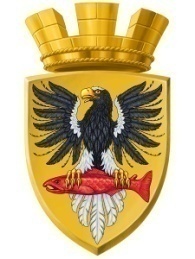                           Р О С С И Й С К А Я   Ф Е Д Е Р А Ц И ЯКАМЧАТСКИЙ КРАЙП О С Т А Н О В Л Е Н И ЕАДМИНИСТРАЦИИ ЕЛИЗОВСКОГО ГОРОДСКОГО ПОСЕЛЕНИЯот   01.03.2018						№ 226-п             г. Елизово	Руководствуясь положениями ст. 46 Градостроительного кодекса Российской Федерации, ст.32 Федерального закона от 13.07.2015 № 218-ФЗ «О государственной регистрации недвижимости», Постановлением Правительства Российской Федерации  от 31.12.2015 № 1532 «Об утверждении Правил предоставления документов, направляемых или предоставляемых в соответствии с частями 1, 3 - 13, 15 статьи 32 Федерального закона «О государственной регистрации недвижимости» в федеральный орган исполнительной власти (его территориальные органы), уполномоченный Правительством Российской Федерации на осуществление государственного кадастрового учета, государственной регистрации прав, ведение Единого государственного реестра недвижимости и предоставление сведений, содержащихся в Едином государственном реестре недвижимости»,  в соответствии с  Уставом  Елизовского городского поселения, Положением «О порядке проведения публичных слушаний в Елизовском городском поселении по вопросам градостроительной деятельности», утвержденным Решением Собрания депутатов Елизовского городского поселения от 15.12.2009 № 844,  на основании итогов публичных слушаний по проекту планировки и межевания на часть территории кадастрового квартала 41:05:0101006 Елизовского городского поселения в границах застройки квартала  № 4  микрорайона Аэропорт Елизовского городского поселения, прошедших 26 сентября 2017, с учетом согласования Министерства Российской Федерации по развитию Дальнего Востока от 29.01.2018 №АО-04-15/590ПОСТАНОВЛЯЮ:1. Утвердить градостроительную документацию по планировке и межеванию на часть территории кадастрового квартала 41:05:0101006 Елизовского городского поселения в границах застройки квартала  № 4  микрорайона Аэропорт Елизовского городского поселения, согласно приложению к настоящему постановлению.2. Управлению архитектуры и градостроительства администрации Елизовского городского поселения направить экземпляр настоящего постановления в ФГБУ «ФКП Росреестра» по Камчатскому краю. 3. Управлению делами администрации Елизовского городского поселения опубликовать (обнародовать) настоящее постановление в средствах массовой информации и разместить в информационно-телекоммуникационной сети «Интернет» на официальном сайте администрации Елизовского городского поселения.4. Настоящее постановление вступает в силу после его официального опубликования (обнародования).5. Контроль за исполнением настоящего постановления возложить на  руководителя Управления архитектуры и градостроительства администрации Елизовского городского поселения.ВрИО Главы администрации Елизовского городского поселения                                                      Д.Б. ЩипицынОб утверждении градостроительной документации по планировке и межеванию на часть территории кадастрового квартала 41:05:0101006 Елизовского городского поселения в границах застройки квартала  № 4  микрорайона Аэропорт Елизовского городского поселения